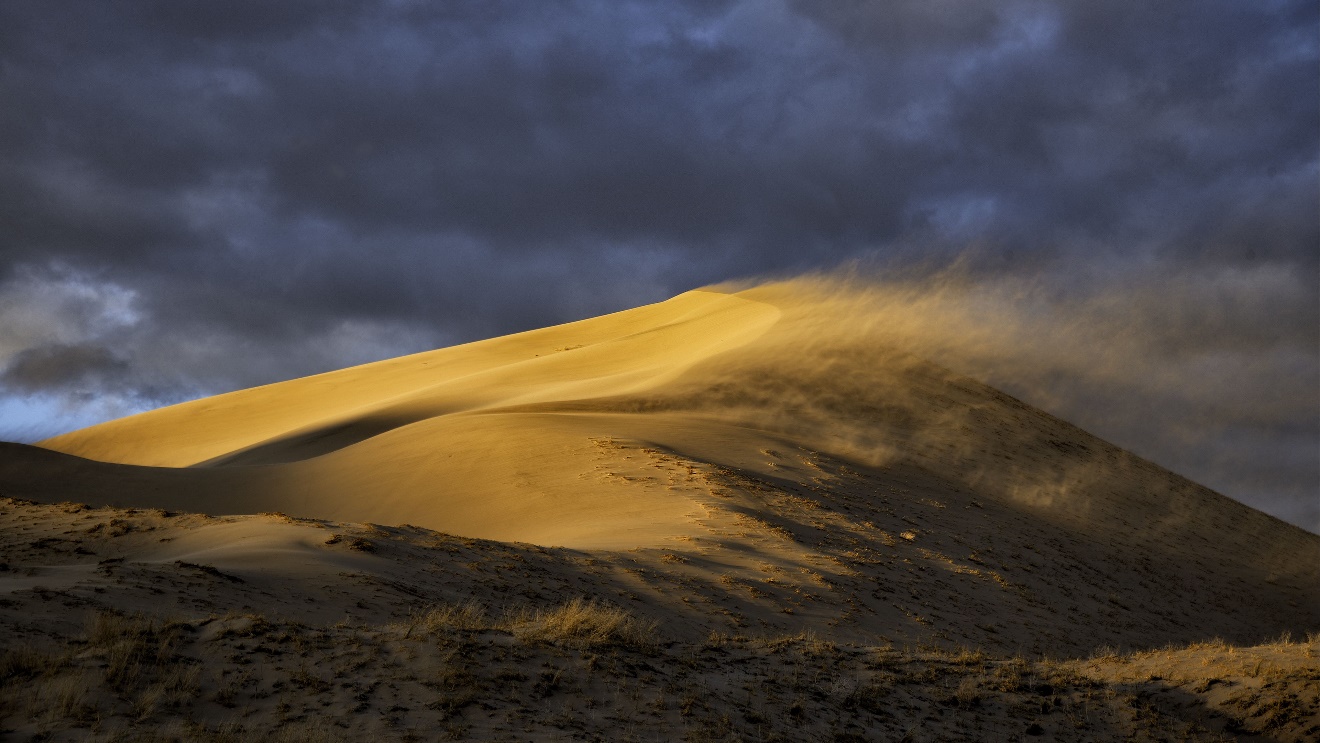 VieNTO EN EL deSIERTOSerie de Adoración de Cuaresma 2022Inspirada deWind in the Wilderness por DJ del RosarioProducida en colaboración con elDepartamento de Misión del Cuerpo y la Comunidady el Departamento de Ministerios de Música y Artes CreativosEditor/Administrador del proyectoMark BenderBosquejos de AdoraciónPeggy ThomasBosquejos de los SermonesMayora Katherine ClausellDramasMartyn Scott ThomasMomento de los niñosKatie Laidlaw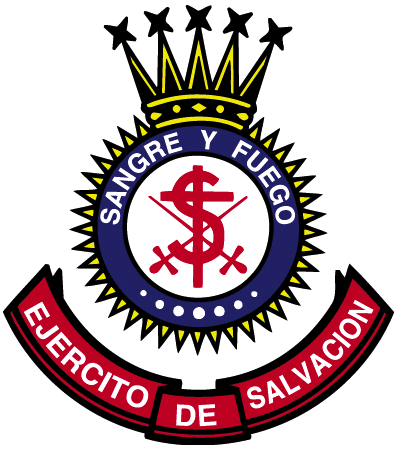 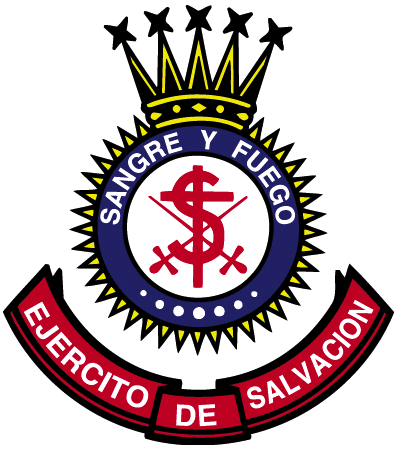 Ejército de Salvación | Territorio Central de EE. UU.Comisionado Brad Bailey, Comandante TerritorialA menos que se indique lo contrario, esta serie es © Copyright 2022, The Salvation Army, Hoffman Estates, Illinois.Aunque no podemos ver el viento, lo conocemos por sus efectos y lo interpretamos por sus resultados. Lo mismo se puede decir de la obra de los profetas hebreos, que comunicaron la visión de Dios de justicia y fidelidad a lo largo de la historia del pueblo de Dios. Mientras hablaban de esta visión, el viento se movía, dándonos una pista de Jesús que estaba por venir. Esta serie se centra en los profetas hebreos y su mensaje de justicia, llamándonos a dirigir nuestra atención a los problemas de justicia en el mundo de hoy. Cada semana explora un profeta o profetas diferentes, destacando cómo la Palabra de Dios a través de ellos desafió al pueblo israelita, y a nosotros, a vivir la visión de justicia de Dios. Estos mensajes proféticos encuentran su cumplimiento en la vida y ministerio de Jesús, preparando el camino para su enseñanza, sanidad, muerte y resurrección. No estudiaremos simplemente las profecías acerca de Jesús, sino que exploraremos la continuidad entre el énfasis profético en la justicia y la proclamación del reino de Dios por parte de Jesús.(Wind in the Wilderness [Viento en el desierto], contraportada)Esta serie de Cuaresma incluye materiales para el servicio de adoración para los cinco domingos de Cuaresma, Domingo de Ramos, Viernes Santo y servicios de Resurrección. Disponible en inglés y español, la serie incluye opciones musicales, dramas, lecturas, bosquejos de sermones extendidos y más.Esta serie está inspirada en el libro Wind in the Wilderness por DJ del Rosario (Abingdon Press, 2016).Los recursos de adoración están disponibles en el sitio web de Music and Creative Arts:  https://www.samusiccentral.org/Los temas semanales de la serie son los siguientes:Semana Uno (6 de marzo, 2022): Construyendo un rascacielos – IsaíasSemana Dos (13 de marzo, 2022): Palos y piedras – JeremíasSemana Tres (20 de marzo, 2022): Los peores nombres de bebé de la HISTORIA – OseasSemana Cuatro (27 de marzo, 2022): Siete palabras que lo cambiaron todo – JonásSemana Cinco (3 de abril, 2022): Presente en la espera – JobDomingo de Ramos (10 de abril, 2022): Una muestra de la buena vida – ZacaríasViernes Santo (15 de abril, 2022): El día que fui crucificadoServicio de Resurrección (17 de abril, 2022): Si un árbol cae en el bosque...Servicio de Pascua: Practicar la resurrecciónCada servicio incluye:Opciones de cancionesLlamado a la adoración/Escritura/Lectura antifonalDramas/Momento de los niñosMuestra del bosquejo extendido del sermón Cada bosquejo del servicio de adoración tiene todos los elementos necesarios para un servicio de adoración. El orden de cada servicio es solo una sugerencia. Por supuesto que se necesitarán cambios para acomodar el flujo y el estilo de adoración de su cuerpo. Los bosquejos del servicio son flexibles y se puede «cortar y pegar» según sea necesario. Si tiene la bendición de contar con recursos musicales instrumentales o vocales, puede ser que aquí encuentre más material estructurado del necesario. Se recomienda que los encabezados de cada sección del servicio sean incluidos en el boletín.AGRADECIMIENTOPara la producción de esta serie, el Departamento de la Misión del Cuerpo y la Comunidad expresa su infinito agradecimiento a Peggy Thomas (Norridge Citadel; Martyn Thomas (Cuartel Territorial, Ministerios de Música y Artes Creativos) Illinois); Katie Laidlaw (Cuartel Territorial, Departamento de la Juventud) y Mark Bender (Misión del Cuerpo y la Comunidad) por su creatividad, edición y arduo trabajo. Agradecimiento especial a la Mayora Katherine Clausell (Cuartel Territorial, Justicia Social y Misiones Urbanas), por la creación de los bosquejos de los sermones. La traducción al español fue hecha por Alfredo Martínez (Cuartel Territorial, Departamento de Ministerios Interculturales).Agradecimiento especial por los escritos inspiradores de:del Rosario, DJ. Wind in the Wilderness. Nashville: Abingdon Press, 2016.Sitios web útiles adicionales del Ejército de Salvación, Territorio Central de EE. UU.:Social Justice & Urban Mission:  Home - Social Justice & Urban Mission (sajusticecentral.org)Social Services/Pathway of Hope:  Pathway of Hope - The Salvation Army USA Central TerritorySTOP-IT Initiative Against Human Trafficking:  STOP-IT Initiative Against Human Trafficking (salvationarmy.org)World Missions Department:  World Mission's Department – World Mission's Department for the United States Central Territory (centralmissions.org)PrólogoContenido	Notas aclaratorias	Semana 1 (6 de marzo, 2022): Construyendo un rascacielos – IsaíasBosquejo del Servicio de AdoraciónDrama: ¡Subiendo!Momento de los niños: Construyendo un rascacielosSermón: Construyendo un rascacielos – IsaíasIsaías 9:1-7; 53:1-6Semana 2 (13 de marzo, 2022): Palos y piedras – JeremíasBosquejo del Servicio de AdoraciónDrama: ¿Un buen pastor?—¡No!Momento de los niños: Palos y piedrasSermón: Palos y piedras – JeremíasJeremías 23:1-8Semana 3 (20 de marzo, 2022): Los peores nombres de bebé de la HISTORIA – OseasBosquejo del Servicio de AdoraciónDrama: El significado de un nombre Momento de los niños: Los peores nombres de bebé de la HISTORIASermón: Los peores nombres de bebé de la HISTORIA – OseasOseas 1:1-9; 11:1-4Semana 4 (27 de marzo, 2022): Siete palabras que lo cambiaron todo – JonásBosquejo del Servicio de AdoraciónDrama:  Protector solarMomento de los niños: Siete palabras que lo cambiaron todoSermón: Siete palabras que lo cambiaron todo – JonásJonás 1:1-17Semana 5 (3 de abril, 2022): Presente en la espera – JobBosquejo del Servicio de AdoraciónDrama: En la ruinaMomento de los niños: Presente en la esperaSermón: Presente en la espera – JobJob 1:6-22Domingo de Ramos (10 de abril, 2022): Una probadita de la buena vida – ZacaríasBosquejo del Servicio de AdoraciónDrama:  Actividad criminalMomento de los niños: Una probadita de la buena vida Sermón: Una probadita de la buena vida – ZacaríasZacarías 9:9-10, Mateo 21:1-17Viernes Santo (15 de abril, 2022): El día que fui crucificadoBosquejo del Servicio de AdoraciónDrama en 6 escenas: Encuentros con la cruz Servicio de Resurrección (17 de abril, 2022): Si un árbol se cae en el bosque…Bosquejo del Servicio de AdoraciónDrama: Contar Su historiaSermón: Si un árbol se cae en el bosque…Mateo 28:1-20Servicio de Domingo de Pascua (17 de abril, 2022): Practicar la resurrecciónBosquejo del Servicio de AdoraciónDrama: ¿A quién vas a llamar? Momento de los niños: Practicar la resurrecciónSermón: Practicar la resurrecciónLucas 24:36-48Esta serie de adoración tiene una gran cantidad de contenido. Siéntase libre de seleccionar lo que desea usar, reorganizar elementos o agregar sus propias ideas a los servicios.  BOSQUEJO DEL SERVICIO DE ADORACIÓNCada bosquejo contiene todos los elementos necesarios para el servicio de adoración. El orden que se presenta para cada servicio es solo una sugerencia. Por supuesto que se necesitará hacer cambios para acomodar la fluidez y el estilo de adoración de su cuerpo. Los bosquejos son flexibles y permiten «cortar y pegar» según sea necesario. Para poder hacer mejor los cambios, estos bosquejos están en el sitio web de Music and Gospel Arts, bajo la pestaña «Resources»: https://www.samusiccentral.org/.Si tiene la bendición de contar con recursos de música instrumental o vocal, encontrará que aquí hay más material estructurado del necesario.  VIDEOLos Departamentos de Música y Artes Creativos y Comunicaciones Visuales han producido videos complementarios de muchos de los componentes del servicio de adoración que se pueden usar tanto para la adoración en persona como en línea. Los enlaces a los videos se encuentran en el sitio web de Music and Creative Arts:  https://www.samusiccentral.org/MÚSICALa música es un componente esencial de todo servicio de adoración; es una señal para unir y comenzar. Establece el ambiente para la alabanza y la meditación. Añade variedad, vitalidad y enfoque a la adoración. También puede ser una forma de aprender y retener la verdad espiritual, así como expresar y compartir nuestra fe.Estos bosquejos de adoración están diseñados teniendo en mente a la congregación más pequeña y a la más grande, y permiten el acompañamiento en vivo (piano, grupo, banda, etc.) y grabado (disco compacto).   Todos los acompañamientos en DC de canciones/coros han sido elegidos de los discos compactos de acompañamiento del Himnario de acompañamiento de melodías (HT) y la serie de los Coros Aleluya (CA). Muy a menudo se proporciona una canción o coro opcional que encajaría en ese punto del servicio en lugar de la alternativa original. Es posible que deseen cantar muchas de estas canciones en un tiempo adicional de adoración.La información de cada componente para cada servicio se indica como sigue:Abreviaturas/Ejemplos de los acompañamientos:	CS				Cancionero del Ejército de Salvación – letras 	TB				Libro de melodías del Ejército de Salvación – música	CA				Coros Aleluya	CDS			Canciones de Salvación	HTD2-P2		Himnario de acompañamiento de melodías Disco #2, Pista #2	CA-179			Coros Aleluya, Canción #179	CAD3-P3		Coros Aleluya, Disco #3, Pista #3HTD4-P12 (4 vs.)	Himnario de acompañamiento de melodías Disco #4-Pista #12 (se  tocan 4 estrofas)CA-280				Coros Aleluya #280CAD26-P20		Coros Aleluya Disco #26-Pista #20CDS-186			Canciones de Salvación #186Se requiere poner atención especial cuando se cantan canciones en un popurrí. Al planear y seleccionar las canciones es importante comprender la diferencia entre canciones sobre Dios (una perspectiva horizontal) y canciones cantadas a Dios (una perspectiva vertical). Por lo regular, se mantiene el principio de que estas perspectivas no deben cambiar de una a otra. Por ejemplo, si fueran a cantar «Load al gran Rey» (canción horizontal) y «Aclama a Dios» (canción vertical) consecutivamente, es más apropiado cantar «Load al gran Rey» primero y después «Aclama a Dios», en lugar de lo contrario. Una vez que se canta una canción vertical, se necesita algún tipo de resolución, ya sea una oración u otra canción vertical. Los «momentos» de adoración pueden perder su impacto si no se tiene cuidado en esta área. También, trate de evitar mezclar las canciones con tiempos o estilos radicalmente diferentes.Se han incluido opciones para la bendición vocal en cada servicio, esto puede ser una manera eficaz de terminar cada servicio. LLAMADO A LA ADORACIÓN y LECTURA ANTIFONALPor lo regular, cada servicio comienza con el Llamado a la adoración que presenta el tema del servicio.  Se ha incluido una lectura antifonal en cada servicio que es la lectura de las escrituras para el servicio. Puede ser reemplazado por una persona que lea el pasaje de las escrituras. Estos pueden ser presentados cada semana en una variedad de formas: por una familia, grupo pequeño o ministerio diferente (ministerio de mujeres, ministerio de hombres, cadetes locales, etc.) en su cuerpo.MOMENTO MISIONERO/SERVICIOS MUNDIALES Hay oportunidades para que los sargentos misioneros del cuerpo brinden breves «Momentos misioneros» a lo largo de la serie, para crear conciencia sobre las donaciones de Abnegación/Servicios Mundiales. Para obtener ideas, consulte los recursos producidos por el Departamento de Misiones Mundiales:  https://centralmissions.org/mstoolkit/DRAMAS y MOMENTO DE LOS NIŃOSLos guiones de los dramas y el Momento de los niños se han incluido en cada servicio para añadir variedad y profundidad a la adoración. La experiencia de ver la Palabra presentada, además de escuchar la Palabra proclamada, puede proveer mayor comprensión y perspectiva a los creyentes. Dedicar un momento especial en el servicio para los niños, lleva a las personas de todas las edades a la adoración con una nueva perspectiva (¡así como algunas risas!)Aunque no siempre es necesario memorizar los guiones, la memorización realza cualquier presentación dramática cuando el tiempo lo permite. No se necesita mucha utilería. Con el fin de saber qué preparación se requiere para cada semana, es importante que tome el tiempo para leer el guion completo antes de usar esta serie.  FUENTE DEL MATERIAL PARA LOS SERMONES La fuente del material para los sermones se provee como una guía en preparación para una experiencia total de adoración. Cada sermón que se incluye se debe ver como un catalizador para la predicación y no una lectura textual. Estos serán más eficaces si son adaptaos por medio de ilustraciones personales que se relacionen con su congregación específica. Se han dejado las ilustraciones originales, pero solo se deben usar como guía.RECURSOS DE APOYO NECESARIOS PARA ESTA SERIELos recursos de apoyo a continuación pueden comprarse a través de Trade Central: http://satradecentral.org/Acompañamiento con teclado/instrumentos	Cancionero del Ejército de Salvación (2003) – vocal 	Libros de melodía del Ejército de Salvación (2015) - piano/banda	Cancioneros de los Coros Aleluya 1-27 (#1-290)	Serie instrumental de los Coros Aleluya 1-27 o	Libro de piano/ritmo de los Coros Aleluya (#1-290)Canciones de Salvación – Cancionero para los Centros de Rehabilitación para Adultos y El FaroAcompañamiento en DC	Discos compactos del Himnario de acompañamiento de melodías (12 en total)	Discos compactos de acompañamiento de los Coros Aleluya 1-27Fuentes citadas:del Rosario, DJ. 2016. Wind in the Wilderness. Nashville: Abingdon Press.Gire, Ken. 2016. Moments with the Savior. Grand Rapids: Zondervan.Perseghetti, Jackie. 2007. Faith Factor OT. Colorado Springs: David C. Cook.Bread and Wine: Readings for Lent and Easter.  2003. Walden: Plough Publishing House.Ken Gire. 1991. Momentos íntimos con el Salvador. Deerfield Beach, Florida: Editorial Vida.Fuentes de la Biblia:Biblegateway. 2000. “BibleGateway.Com: A Searchable Online Bible in over 150 Versions and 50 Languages.” Biblegateway.Com. BibleGateway. 2000. https://www.biblegateway.com/.Citas bíblicas marcadas «NVI» son de la Santa Biblia, Nueva Versión Internacional®, NIV® Copyright © 1999, 2015 por Biblica, Inc.® Texto usado con permiso. Reservados todos los derechos en todo el mundo.Citas bíblicas marcadas «DHH» son de la Biblia Dios Habla Hoy, Tercera edición © Sociedades Bíblicas Unidas, 1966, 1970, 1979, 1983, 1996. Usada con permiso.La Santa Biblia Nueva Traducción Viviente, © Tyndale House Foundation, 2010.Todos los derechos reservados. Usada con permiso.Biblia de Adoración NVI ¡Maranatha! 2001. Miami, Florida: Editorial Vida.Fuentes de música:Coros Aleluya. 1992-2020. Vol. 1–26. Hoffman Estates, IL: The Salvation Army USA Central Territory.Cancionero del Ejército de Salvación. 2003. Por Roberto Grancharoff e hijos. Ciudad Autónoma de Buenos Aires, Argentina.Canciones de Salvación: El cancionero oficial del Ejército de Salvación para los Centros de Rehabilitación para Adultos y los Centros el Faro en los Estados Unidos de América. 2015. Des Plaines, IL: The Salvation Army USA Central Territory.ViENTO EN EL DESIERTOSerie de Adoración de Cuaresma 2022PRÓLOGOVIENTO EN EL DESIERTOSerie de Adoración de Cuaresma 2022CONTENIDOVIENTO EN EL DESIERTOSerie de Adoración de Cuaresma 2022NOTAS ACLARATORIAS#de canción – Primera línea (CS) o título (CA/CDS)#Tono – Título TBCD #Disco-#Pista (#estrofas en HT)CA#221/CS#16/CDS#17 – Load al gran ReyCA-221TB-479 – HanoverCDS-17CAD21-P11HTD4-P4 (3 est.)		Canciones adicionales		Canciones adicionales		Canciones adicionalesCA#89/CS#297/CDS#43 – Solo túCA-89TB-725 – igualCDS-43CAD7-P19No hay DC